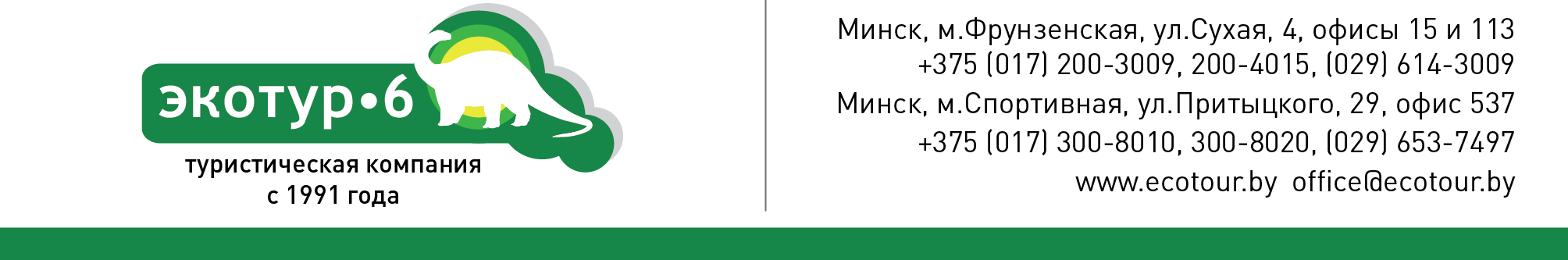 Дорогой замковНовогрудок - ЛидаКаждый ЧЕТВЕРГ в 9:00, 350 км
            Отблеск исторической славы НОВОГРУДКА — первой столицы Великого Княжества Литовского — падает на объекты этой экскурсии. Вы увидите такой первостепенной важности памятник как руины НОВОГРУДСКОГО ЗАМКА — первого на территории Беларуси великокняжеского замка, который начал отстраивать в камне и кирпиче еще в ХIII столетии великий князь, а затем и "король Литвы" Миндовг. С замковой горы открывается невероятный вид на окрестности! А у ее подножья — КОСТЕЛ ПРЕОБРАЖЕНИЯ ГОСПОДНЯ, заложенный великим князем Витовтом в конце ХIV в. Во время экскурсии по уютным улочкам древнего Новогрудка Вы увидите также другие древние храмы ХIV-ХVIII вв., среди которых ценнейший — православная ЦЕРКОВЬ СВВ. БОРИСА И ГЛЕБА ХIV века… Посещение ДОМА-МУЗЕЯ А. МИЦКЕВИЧА оставит сильное впечатление благодаря богатой экспозиции об этом поэте вселенской славы… А рядом — картинная галерея КОНСТАНТИНА КАЧАНА, современного белорусского художника. Осмотр экспозиции, музыка, ароматный кофе и чай станут удачным завершением знакомства с Новогрудком… ОБЕД в ресторане.
            Переезд в Лиду. Город ЛИДА по праву гордится самым монументальным в Беларуси замком, заложенным почти семьсот лет тому назад (1323 г.) великим князем Гедимином. ЭКСКУРСИЯ ПО ЗАМКУ (вокруг замка и в замковом дворе с посещением боевой галереи), а затем анимационная программа: экспозиция "Мастерская палача"; участие в небольшом КВЕСТЕ "ТАЙНА ТЕМНОГО РЫЦАРЯ" по мотивам Средневековья — таинственного времени приключений и рыцарских подвигов. Эта театрализованная анимация в Лидском замке позволит Вам погрузиться в завораживающие глубины прошлого, а средневековые игры (стрельба из лука и катапульты, бои на мечах с рыцарями) добавят остроты зрелищу. УГОЩЕНИЕ от рыцарей (глинтвейн, выпечка). В городе сохранились также культовые постройки ХVIII-XIX веков — Крестовоздвиженский костел в стиле барокко и кафедральный православный собор Св. Михаила (бывший костел пиаров), исполненный в формах классицизма. По пути следования экскурсанты увидят красивейшие пейзажи Новогрудской возвышенности и Налибокского края, расцвеченные причудливыми узорами "бацькi Нёмана"…Стоимость программы составляет: 85  бел. руб.79 бел.руб.—дети (школьники)до 16 лет.Стоимость программы может меняться, см. www.e6.by /Беларусь/В стоимость входит:Транспортное обслуживание по маршруту (автобус еврокласса)Экскурсионное сопровождение по маршрутуОбед в ресторане 
